РЕШЕНИЕ                                                                                            КАРАРот 28.01.2022г.                                                                                    №3«О внесении изменений в Правила землепользования и застройки Ядыгерьского сельского поселения Кукморского муниципального районаРеспублики Татарстан», утвержденные решением Совета Ядыгерьского сельского поселения от30.01.2014 года №1»В соответствии со статьей 33 Градостроительного кодекса Российской Федерации, пунктом 20 части 1 статьи 14 Федерального закона от 6 октября 2003 года № 131-ФЗ «Об общих принципах организации местного самоуправления в Российской Федерации», Уставом муниципального образования Ядыгерьского сельского поселения, Совет Ядыгерьского сельского поселения Кукморского муниципального района Республики Татарстан,                                       Р Е Ш И Л:1.  Внести изменения в Правила землепользование и застройки муниципального образования Ядыгерьское сельское поселение Кукморского муниципального района Республики Татарстан, утвержденные решением Совета Ядыгерьского сельского поселения от 30.01.2014 года №1 (с учетом изменений, внесенных решением Совета Ядыгерьского сельского поселения  от 16.12.2016 №35, 21.06.2018 года №16, 20 февраля 2019 года №3, 28 августа 2019 года №14, 09 июня 2021 года №12, 23.11.2021 года №27), изложив ст. 18.1 в следующей редакции: «18. 1. Предельные размеры земельных участков: Минимальный размер земельных участков с видом разрешенного использования «индивидуальное жилищное строительство», «для ведения личного подсобного хозяйства» – 1 000 кв.м. Максимальный размер земельных участков с видом разрешенного использования «индивидуальное жилищное строительство» – 2500 кв. м, «для ведения личного подсобного хозяйства» – 5000 кв.м.» 2. Обнародовать настоящее решение путем размещения на специальных информационных стендах и на Официальном портале правовой информации Республики Татарстан по адресу: www.pravo.tatarstan.ru.Глава Ядыгерьского сельского поселения                                                  А.Н.Файзуллин РЕСПУБЛИКА   ТАТАРСТАНКУКМОРСКИЙ МУНИЦИПАЛЬНЫЙ РАЙОНСОВЕТ ЯДЫГЕРЬСКОГО СЕЛЬСКОГО ПОСЕЛЕНИЯ422124, РТ, Кукморский район,с. Ядыгерь, ул.Ленина д.28а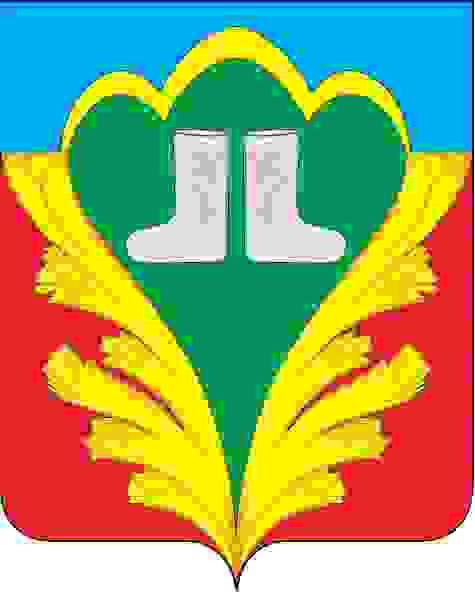 ТАТАРСТАН РЕСПУБЛИКАСЫКУКМАРА МУНИЦИПАЛЬ РАЙОНЫЯДЕГӘР АВЫЛҖИРЛЕГЕ СОВЕТЫ422124, РТ, Кукмара районы,Ядегәр авылы, Ленин урамы, 28а йорттел.: (8 84364) 35-5-88, факс (8 84364) 35-5-88; e-mail:Yad.Kuk@tatar.ruтел.: (8 84364) 35-5-88, факс (8 84364) 35-5-88; e-mail:Yad.Kuk@tatar.ruтел.: (8 84364) 35-5-88, факс (8 84364) 35-5-88; e-mail:Yad.Kuk@tatar.ru